 ПРИКАЗ № 67-О    09                        09«______»________________2021 г О внесении изменений в приказ Финансового управления администрации муниципального образования «Город Майкоп» от  11.07.2016 № 68-О «Об утверждении Порядка принятия решений o признании безнадежной к взысканию задолженности по платежам в бюджет муниципального образования «Город Майкоп», главным администратором которых является Финансовое управление администрации муниципального образования  «Город Майкоп»       B целях приведения в  соответствие с бюджетным законодательством Российской Федерации и кадровыми изменениями Финансового управления администрации муниципального образования «Город Майкоп», приказываю: 1. Внести  в приказ Финансового управления администрации муниципального образования «Город Майкоп» от 11.07.2016 № 68-О «Об утверждении Порядка принятия решений o признании безнадежной к взысканию задолженности по платежам в бюджет муниципального образования «Город Майкоп», главным администратором которых является Финансовое управление администрации муниципального образования  «Город Майкоп» следующие изменения:Порядок принятия решений o признании безнадежной к взысканию задолженности по платежам в бюджет муниципального образования «Город Майкоп», главным администратором которых является Финансовое управление администрации муниципального образования «Город Майкоп» изложить в новой редакции согласно приложению №1 (прилагается).1.2 Состав Комиссии Финансового управления администрации муниципального образования «Город Майкоп» по рассмотрению вопросов o принятии решения o признании безнадежной к взысканию задолженности по платежам в бюджет муниципального образования «Город Майкоп», главным администратором которых является Финансовое управление администрации муниципального образования «Город Майкоп»  изложить в новой редакции согласно приложению №2 (прилагается).Приказ «О внесении изменений в приказ Финансового управления администрации муниципального образования «Город Майкоп» от  11.07.2016 № 68-О «Об утверждении Порядка принятия решений o признании безнадежной к взысканию задолженности по платежам в бюджет муниципального образования «Город Майкоп», главным администратором которых является Финансовое управление администрации муниципального образования «Город Майкоп» вступает в силу со дня его подписания.Контроль за исполнением приказа «О внесении изменений в приказ Финансового управления администрации муниципального образования «Город Майкоп» от  11.07.2016 № 68-О «Об утверждении Порядка принятия решений o признании безнадежной к взысканию задолженности по платежам в бюджет муниципального образования «Город Майкоп», главным администратором которых является Финансовое управление администрации муниципального образования «Город Майкоп» оставляю за собой.Руководитель                                                                                Л.В. Ялина   Приложение № 1                                                                                               к приказуФинансового управления администрации муниципального образования «Город Майкоп»  от   «09» 09 2021 г. № 67-О                                                                                    «Приложение №1                                                                                                к приказуФинансового управления администрации муниципального образования «Город Майкоп»        от   «11» 07. 2016 № 68-ОПорядокпринятия решений o признании безнадежной к взысканию задолженности по платежам в бюджет муниципального образования «Город Майкоп», главным администратором которых является Финансовое управление администрации муниципального образования «Город Майкоп» Настоящий Порядок принятия решений o признании безнадежной к взысканию задолженности по платежам в бюджет муниципального образования «Город Майкоп», главным администратором которых является Финансовое управление администрации муниципального образования «Город Майкоп» (далее - Порядок) разработан в соответствии c частью 4 статьи 47.2 Бюджетного кодекса Российской Федерации и Общими требованиями к порядку принятия решений o признании безнадежной к взысканию задолженности по платежам в бюджеты бюджетной системы Российской Федерации, утвержденными постановлением Правительства Российской Федерации от 06.05.2016 №393, устанавливает правила и основания принятия решений o признании безнадежной к взысканию задолженности по платежам в бюджет муниципального образования «Город Майкоп», главным администратором которых является Финансовое управление администрации муниципального образования «Город Майкоп» (далее - Финансовое управление).Под платежами в бюджет муниципального образования «Город Майкоп» в рамках настоящего Порядка понимаются доходы в бюджет муниципального образования «Город Майкоп», закрепленные за Финансовым управлением в соответствии c решением Совета народных депутатов муниципального образования «Город Майкоп» «О бюджете муниципального образования «Город Майкоп» на очередной год и плановый период.Платежи в бюджет муниципального образования «Город Майкоп», не уплаченные в установленный срок (задолженность по платежам в бюджет), признаются безнадежными к взысканию в случае:смерти физического лица - плательщика платежей в бюджет муниципального образования «Город Майкоп» или объявления его умершим в порядке, установленном гражданским процессуальным законодательством Российской Федерации;признания банкротом индивидуального предпринимателя - плательщика платежей в бюджет муниципального образования «Город Майкоп»  в соответствии с Федеральным законом от 26.10.2002  № 127-ФЗ «О несостоятельности (банкротстве)» - в части задолженности по платежам в бюджет муниципального образования «Город Майкоп», не погашенной по причине недостаточности имущества должника;    2.1) признания банкротом гражданина, не являющегося индивидуальным предпринимателем,  в соответствии с Федеральным законом от 26.10.2002 №127-ФЗ «О несостоятельности (банкротстве)» - в части задолженности по платежам в бюджет муниципального образования «Город Майкоп», не погашенной после завершения расчетов с кредиторами в соответствии с указанным Федеральным законом;ликвидации организации - плательщика платежей в бюджет муниципального образования «Город Майкоп» в части задолженности по платежам в бюджет муниципального образования «Город Майкоп», не погашенной по причине недостаточности имущества организации и (или) невозможности ее погашения учредителями (участниками) указанной организации в пределах и порядке, которые установлены законодательством Российской Федерации;применения актов об амнистии или о помиловании в отношении осужденных к наказанию в виде штрафа или принятия судом решения, в соответствии с которым Финансовое управление утрачивает возможность взыскания задолженности по платежам в бюджет муниципального образования «Город Майкоп»;вынесения судебным приставом-исполнителем постановления об окончании исполнительного производства и о возвращении взыскателю исполнительного документа по основанию, предусмотренному пунктом 3 или 4 части 1 статьи 46 Федерального закона от 02.10.2007 № 229-ФЗ «Об исполнительном производстве», если с даты образования задолженности по платежам в бюджет муниципального образования «Город Майкоп» прошло более пяти лет, в следующих случаях:-размер задолженности не превышает размера требований к должнику, установленного законодательством Российской Федерации о несостоятельности (банкротстве) для возбуждения производства по делу о банкротстве;-судом возвращено заявление о признании плательщика платежей в бюджет муниципального образования «Город Майкоп» банкротом или прекращено производство по делу о банкротстве в связи с отсутствием средств, достаточных для возмещения судебных расходов на проведение процедур, применяемых в деле о банкротстве;исключение юридического лица по решению регистрирующего органа из единого государственного реестра юридических лиц и наличия ранее вынесенного судебным приставом-исполнителем постановления об окончании исполнительного производства в связи с возвращением взыскателю исполнительного документа по основанию, предусмотренному пунктами 3 или 4 части 1 статьи 46 Федерального закона «Об исполнительном производстве», - в части задолженности по платежам в бюджет муниципального образования «Город Майкоп», не погашенной по причине недостаточности имущества организации и невозможности ее погашения учредителями (участниками) указанной организации в случаях, предусмотренных законодательством Российской Федерации.В случае признания решения регистрирующего органа об исключении юридического лица из единого государственного реестра юридических лиц в соответствии с Федеральным законом от 08.08.2001 № 129-ФЗ «О государственной регистрации юридических лиц и индивидуальных предпринимателей» недействительным задолженность по платежам в бюджет муниципального образования «Город Майкоп», ранее признанная безнадежной к взысканию в соответствии с настоящим подпунктом, подлежит восстановлению в бюджетном (бухгалтерском) учете.Документами, подтверждающими наличие оснований для принятия решений o признании безнадежной к взысканию задолженности по платежам в бюджет муниципального образования «Город Майкоп», являются:а) выписка из отчетности Финансового управления об учитываемых суммах задолженности по уплате платежей в бюджет муниципального образования «Город Майкоп», подготавливаемая отделом учета и отчетности Финансового управления по форме в соответствии с Приложением  к настоящему Порядку;б) справка Финансового управления o принятых мерах по обеспечению взыскания задолженности по платежам в бюджет муниципального образования «Город Майкоп», подготавливаемая отделом учета и отчетности совместно с отделом финансово-правового, методологического и информационного обеспечения Финансового управления, в которой отражаются:данные о первичных документах, подтверждающих факты признания или непризнания контрагентом задолженности перед Финансовым управлением;расчет срока исковой давности с отражением всех обстоятельств, влияющих на его течение;перечень действий, предпринятых для взыскания задолженности, в том числе в порядке судебного и (или) исполнительного производства, с приложением копий судебных актов (актов исполнительного производства);события, приводящие к невозможности исполнения обязательств, в том числе соответствующие акты государственных органов и исполнительные листы.в)  документы, подтверждающие случаи признания безнадежной к взысканию задолженности по платежам в бюджет муниципального образования «Город Майкоп», в том числе:документ, свидетельствующий о смерти физического лица - плательщика платежей в бюджет муниципального образования «Город Майкоп» или подтверждающий факт объявления его умершим;судебный акт о завершении конкурсного производства или завершении реализации имущества гражданина - плательщика платежей в бюджет муниципального образования «Город Майкоп», являвшегося индивидуальным предпринимателем, а также документ, содержащий сведения из Единого государственного реестра индивидуальных предпринимателей о прекращении физическим лицом - плательщиком платежей в бюджет муниципального образования «Город Майкоп» деятельности в качестве индивидуального предпринимателя в связи с принятием судебного акта о признании его несостоятельным (банкротом);судебный акт о завершении конкурсного производства или завершении реализации имущества гражданина - плательщика платежей в бюджет муниципального образования «Город Майкоп»;документ, содержащий сведения из Единого государственного реестра юридических лиц о прекращении деятельности в связи с ликвидацией организации - плательщика платежей в бюджет муниципального образования «Город Майкоп»;документ, содержащий сведения из Единого государственного реестра юридических лиц об исключении юридического лица - плательщика платежей в бюджет муниципального образования «Город Майкоп» из указанного реестра по решению регистрирующего органа;акт об амнистии или о помиловании в отношении осужденных к наказанию в виде штрафа или судебный акт, в соответствии с которым Финансовое управление утрачивает возможность взыскания задолженности по платежам в бюджет муниципального образования «Город Майкоп»;постановление судебного пристава-исполнителя об окончании исполнительного производства в связи с возвращением взыскателю исполнительного документа по основанию, предусмотренному пунктом 3 или 4 части 1 статьи 46 Федерального закона «Об исполнительном производстве»;судебный акт о возвращении заявления о признании должника несостоятельным (банкротом) или прекращении производства по делу о банкротстве в связи с отсутствием средств, достаточных для возмещения судебных расходов на проведение процедур, применяемых в деле о банкротстве;постановление о прекращении исполнения постановления о назначении административного наказания.5. Проект решения о признании безнадежной к взысканию задолженности по платежам в бюджет муниципального образования «Город Майкоп» подготавливается Комиссией до 7 рабочих дней, после  предоставления документов подтверждающих наличие оснований для принятия решений o признании безнадежной к взысканию задолженности по платежам в бюджет муниципального образования «Город Майкоп».6. Решение o признании безнадежной к взысканию задолженности по платежам в бюджет муниципального образования «Город Майкоп» принимается на основании решения Комиссии Финансового управления по рассмотрению вопросов o принятии решения o признании безнадежной к взысканию задолженности по платежам в бюджет муниципального образования «Город Майкоп», главным администратором которых является Финансовое управление (далее - Комиссия). 7. Решение Комиссии оформляется актом, содержащим следующую информацию:a) полное наименование организации (фамилия, имя, отчество физического лица);б) идентификационный номер налогоплательщика, основной государственный регистрационный номер, код причины постановки на учет налогоплательщика организации (идентификационный номер налогоплательщика физического лица) (при наличии);в) сведения o платеже, по которому возникла задолженность;г) код классификации доходов бюджетов Российской Федерации, по которым учитывается задолженность по платежам в бюджет муниципального образования «Город Майкоп», его наименование;д) сумма задолженности по платежам в бюджет муниципального образования «Город Майкоп»;e) сумма задолженности по пеням и штрафам по соответствующим платежам в бюджет муниципального образования «Город Майкоп»;ж) дата принятия решения o признании безнадежной к взысканию задолженности по платежам в бюджет муниципального образования «Город Майкоп»;з) подписи членов комиссии.8.  Оформленный Комиссией акт o признании безнадежной к взысканию задолженности по платежам в бюджет муниципального образования «Город Майкоп» утверждается руководителем Финансового управления.9. В соответствии c утвержденным актом o признании безнадежной к взысканию задолженности по платежам в бюджет муниципального образования «Город Майкоп» отдел учета и отчетности Финансового управления  производит списание задолженности c балансового учета.».___________________Приложение к Порядку принятия решений о признании безнадежной к взысканию задолженности по платежам в бюджет муниципального образования «Город Майкоп», главным администратором которых является Финансовое управление администрации муниципального образования «Город Майкоп»ВЫПИСКАиз отчетности Финансового управления администрации муниципального образования  «Город Майкоп» об учитываемых суммах задолженности по уплате платежей в бюджет муниципального образования «Город Майкоп»                                                          на ______________202___г.«____» ___________ _____г.1._______________________________________________________________________(полное наименование организации (ФИО физического лица)2. ИНН/ОГРН/КПП организации ____________________________________________или ИНН физического лица(при наличии) _________________________________________________3._______________________________________________________________________(наименование платежа, по которому возникла задолженность)4. _______________________________________________________________________(код бюджетной классификации, по которому учитывается задолженность поплатежам в бюджете бюджетной системы Российской Федерации)5. __________________________________________________________________(сумма задолженности по платежам в бюджет муниципального образования «Город Майкоп»,признанная безнадежной к взысканию)или _________________________________________________________________(сумма задолженности по пеням и штрафам, признанная безнадежной к взысканию вбюджет муниципального образования «Город Майкоп»)6. Документы, подтверждающие наличие оснований для принятия решений о признании безнадежной к взысканию задолженности по платежам в бюджет муниципального образования «Город Майкоп»:- ___________________________________________________________________(документы, свидетельствующие о смерти физического лица или подтверждающиефакт объявления физического лица умершим)- ___________________________________________________________________(документы, содержащие сведения из государственных реестров (регистров)-____________________________________________________________________(судебные решения)-____________________________________________________________________(постановления об окончании исполнительного производства)- ___________________________________________________________________(иные документы)РуководительЗаместитель руководителя-начальник отдела учета и отчетностиПриложение № 2                                                                   к приказу Финансового управления                                                                                администрации муниципального                                                                                    образования «Город Майкоп»       от   «09» 09 2021 г. № 67-О                                                                                  «Приложение №3                                                                                               к приказуФинансового управления администрации муниципального образования «Город Майкоп»        от   «11» 07.2016 № 68-ОСостав Комиссии Финансового управления администрациимуниципального образования «Город Майкоп» по рассмотрению
вопросов o принятии решений o признании безнадежной к взысканию задолженности по платежам в бюджет муниципального образования «Город Майкоп», главным администратором которых является Финансовое управление администрации муниципального образования «Город Майкоп»Калиниченко И.В. – заместитель руководителя - начальник отдела  прогнозирования и анализа доходов бюджета, председатель комиссии;Гучетль Т.В. – заместитель руководителя -начальник отдела учета и отчетности, заместитель председателя комиссии;Шимек Н.В. – главный специалист отдела учета и отчетности, секретарь комиссии;Крамаренко И.В. – начальник отдела финансово-правового, методологического и информационного обеспечения;Петрухина O.Г. — главный специалист отдела прогнозирования и анализа доходов бюджета.»._________________________Администрация муниципального образования «Город Майкоп»Республики АдыгеяФИНАНСОВОЕ УПРАВЛЕНИЕ385000, г. Майкоп, ул. Краснооктябрьская, 21тел. 52-31-58,  e-mail: fdmra@maikop.ru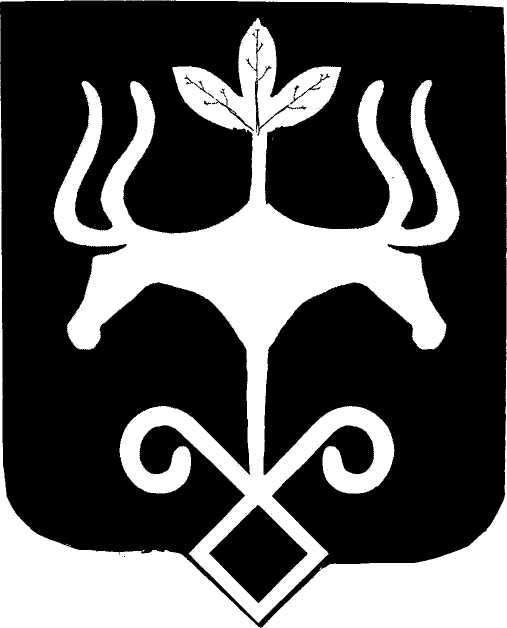 Адыгэ РеспубликэмМуниципальнэ образованиеу «Къалэу Мыекъуапэ» и АдминистрациеИФИНАНСОВЭ ИУПРАВЛЕНИЕ385000, къ. Мыекъуапэ,  ур. Краснооктябрьскэр, 21тел. 52-31-58,  e-mail: fdmra@maikop.ru